Axial roof fan DZD60-4APacking unit: 1 pieceRange: 
Article number: 0087.0429Manufacturer: MAICO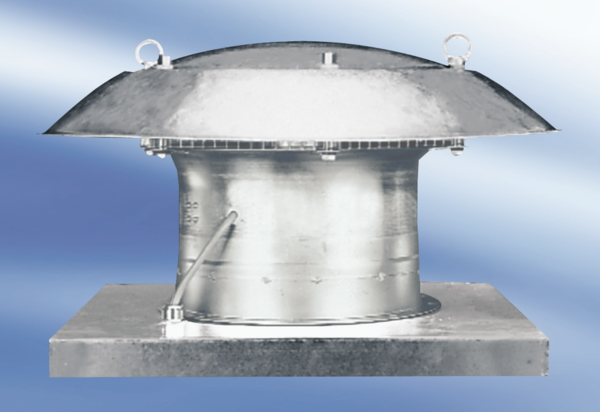 